Client ProfileFor over 50 years, St. Stephen’s Episcopal Day School has been educating children in a Christian environment, providing academic excellence and spiritual formation. Located in the Coconut Grove area of Miami, Florida and steeped in rich history, the school offers a comprehensive curriculum that reflects the diversity of a broader world. The SituationTwo years ago, Consonus and channel partner BlueTech IT Solutions provided St. Stephen’s with Consonus Remote Backup Service™ (Consonus RBS™). As the school was trying to secure funding for a new LEED Green Gold certified building, they were forced to reevaluate operating costs, significantly cutting expenses in order to finance their new building. As a result, St. Stephen’s decided to go with a well-known, inexpensive provider. Weekends were consumed with backups that never completely finished, saving less than half of the data (150G) and support services were nearly impossible to get on the phone. A full backup was never achieved and the capability to restore what was backed up was questionable.Consequentially, the school’s IT director lost confidence in the provider’s ability to properly protect their business-critical data. A Strategic SolutionAfter nearly two months of failed backup attempts and poor customer service, St. Stephen’s came back to Consonus and BlueTech for help. St. Stephen’s returned to Consonus RBS, a fully automated cloud backup solution ideal for a heterogeneous IT environment and backed by award-wining technical support. In addition, Consonus RBS is powered by Asigra, the first and only cloud service provider to achieve FIPS 140-2 Certification — the highest level of security assurance to date. “The low-cost provider was never able to successfully back up our 150G of data. We were thrilled to learn that Consonus still had our original data and that we were able to pick up where we left off,” said St. Stephen’s Director of Technology Felix Jacomino. ResultsBlueTech engineers leveraged Consonus’ expertise to provide seamless ground support that was able to pick up where the last provider left off. St. Stephen’s received skilled, high-touch end-user support to ensure backup windows were met, all data were included in the backup, and that information was secure and easily accessible. Consonus and BlueTech were able to get St. Stephen’s up and running with Consonus RBS in one day. As a result, the school benefitted from the following: Elevated confidence in backup efforts, performance, and efficiencyAccelerated restores as a result of remote monitoring and backupsReduced network load and timingA  solid foundation for a comprehensive business continuity plan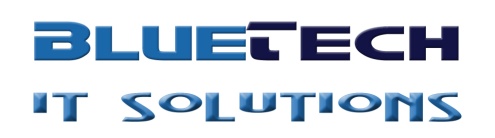 